«Об определении форм участия граждан в обеспечении первичных мер пожарной безопасности на территории  сельского поселения»       В соответствии с федеральными законами от 18 ноября . № 69-ФЗ «О пожарной безопасности», от 6 октября 2003 года № 131-ФЗ «Об общих принципах организации местного самоуправления в Российской Федерации», и в целях определения форм участия граждан в обеспечении первичных мер пожарной безопасности на территории  Сельского поселения   ПОСТАНОВЛЯЕТ:1. Определить, что формами участия граждан в обеспечении первичных мер пожарной безопасности на территории Сельского поселения являются:- соблюдение правил пожарной безопасности на работе и в быту;- наличие в помещениях и строениях находящихся в их собственности первичных средств тушения пожаров;- при обнаружении пожара немедленно уведомлять о них пожарную охрану;- принятие посильных мер по спасению людей, имущества и тушению пожара до прибытия пожарной охраны;- оказание содействия пожарной охране при тушении пожара;- выполнение предписаний и иных законных требований должностных лиц государственного пожарного надзора;- предоставление в порядке, установленном законодательством, возможности должностным лицам государственного пожарного надзора проводить обследования и проверки принадлежащих им производственных, хозяйственных, жилых и иных помещений и строений в целях контроля за соблюдением требований пожарной безопасности и пресечения их нарушений.2. Отделу по работе со средствами массовой информации администрации  Сельского поселения (фамилия и инициалы) опубликовать настоящее постановление.3. Постановление вступает в силу со дня его подписания.     Глава Сельского поселения                                                      Р.И. Шангареев БАШКОРТОСТАН РЕСПУБЛИКАҺЫИЛЕШ РАЙОНЫ
  МУНИЦИПАЛЬ РАЙОНЫНЫҢКАРАБАШАУЫЛ СОВЕТЫАУЫЛ БИЛӘМӘҺЕХАКИМИӘТЕ(БАШКОРТОСТАН РЕСПУБЛИКАҺЫИЛЕШ РАЙОНЫНЫҢКАРАБАШАУЫЛБИЛӘМӘҺЕ ХАКИМИӘТЕ)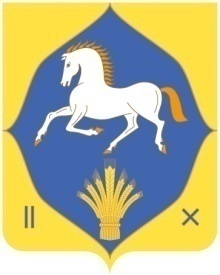 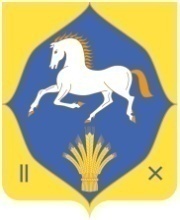 АДМИНИСТРАЦИЯСЕЛЬСКОГО ПОСЕЛЕНИЯКАРАБАШЕВСКИЙ СЕЛЬСОВЕТ МУНИЦИПАЛЬНОГО РАЙОНАИЛИШЕВСКИЙ РАЙОН   РЕСПУБЛИКИ БАШКОРТОСТАН(АДМИНИСТРАЦИЯ КАРАБАШЕВСКИЙ СЕЛЬСОВЕТ ИЛИШЕВСКИЙ РАЙОН РЕСПУБЛИКИ БАШКОРТОСТАН)КАРАР                                                               ПОСТАНОВЛЕНИЕКАРАР                                                               ПОСТАНОВЛЕНИЕКАРАР                                                               ПОСТАНОВЛЕНИЕКАРАР                                                               ПОСТАНОВЛЕНИЕКАРАР                                                               ПОСТАНОВЛЕНИЕКАРАР                                                               ПОСТАНОВЛЕНИЕКАРАР                                                               ПОСТАНОВЛЕНИЕКАРАР                                                               ПОСТАНОВЛЕНИЕКАРАР                                                               ПОСТАНОВЛЕНИЕКАРАР                                                               ПОСТАНОВЛЕНИЕКАРАР                                                               ПОСТАНОВЛЕНИЕКАРАР                                                               ПОСТАНОВЛЕНИЕКАРАР                                                               ПОСТАНОВЛЕНИЕКАРАР                                                               ПОСТАНОВЛЕНИЕ«0202»апрель2018 й.№18«02»апреля2018 г.